Careers Programme Evaluation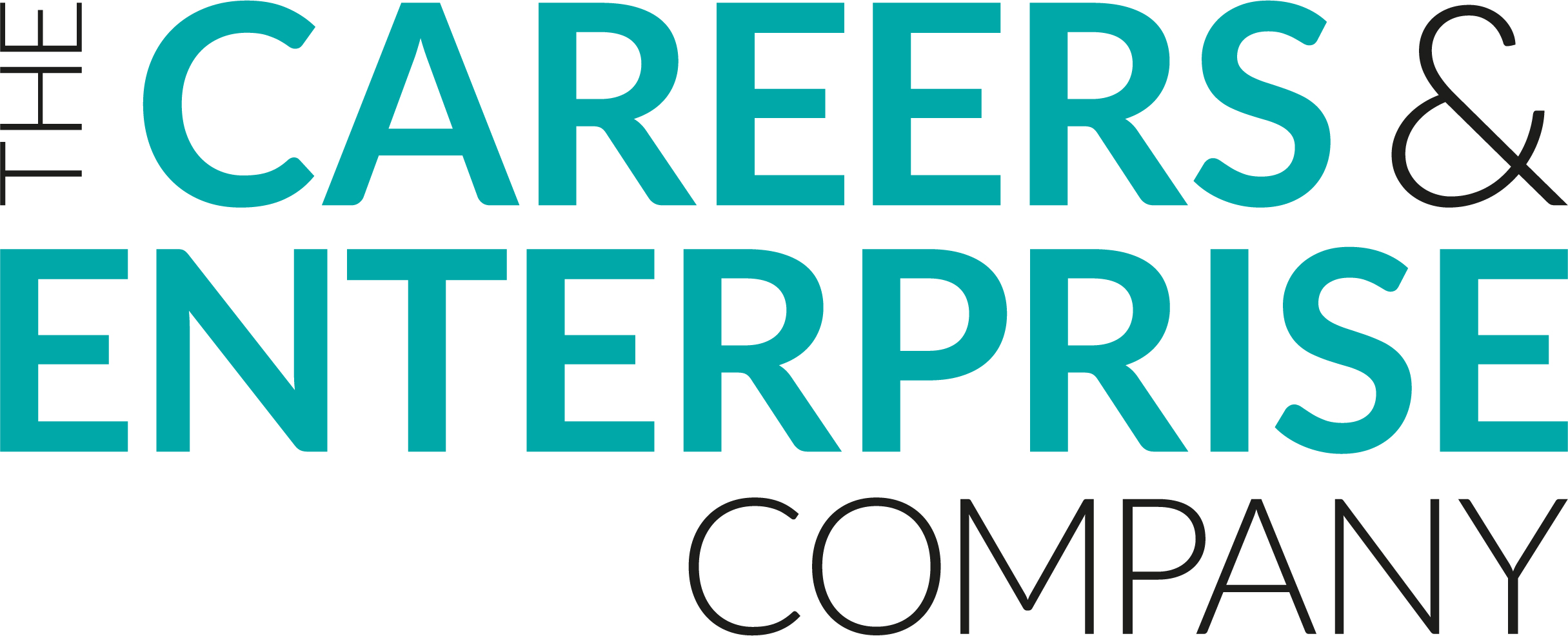 StudentName:Year Group:Preparation & IntentPreparation & IntentPreparation & IntentPreparation & IntentPreparation & IntentI understand the careers programme at my school/collegeI understand the careers programme at my school/collegeI understand the careers programme at my school/collegeI understand the careers programme at my school/collegeI understand the careers programme at my school/collegeStrongly agreeAgreeNeither Agree nor DisagreeDisagreeStrongly DisagreeOrganisation and ImplementationOrganisation and ImplementationOrganisation and ImplementationOrganisation and ImplementationOrganisation and ImplementationThe school/college helps me to access labour market information about jobs and opportunities locally and nationally The school/college helps me to access labour market information about jobs and opportunities locally and nationally The school/college helps me to access labour market information about jobs and opportunities locally and nationally The school/college helps me to access labour market information about jobs and opportunities locally and nationally The school/college helps me to access labour market information about jobs and opportunities locally and nationally Strongly agreeAgreeNeither Agree nor DisagreeDisagreeStrongly DisagreeThe school/college helps me to understand career pathways and all options at key decision points (GCSOE Options, Post 16, Post 18, etc.)The school/college helps me to understand career pathways and all options at key decision points (GCSOE Options, Post 16, Post 18, etc.)The school/college helps me to understand career pathways and all options at key decision points (GCSOE Options, Post 16, Post 18, etc.)The school/college helps me to understand career pathways and all options at key decision points (GCSOE Options, Post 16, Post 18, etc.)The school/college helps me to understand career pathways and all options at key decision points (GCSOE Options, Post 16, Post 18, etc.)Strongly agreeAgreeNeither Agree nor DisagreeDisagreeStrongly DisagreeI know who to contact for support around careers at my school/collegeI know who to contact for support around careers at my school/collegeI know who to contact for support around careers at my school/collegeI know who to contact for support around careers at my school/collegeI know who to contact for support around careers at my school/collegeStrongly agreeAgreeNeither Agree nor DisagreeDisagreeStrongly DisagreeImpactImpactImpactImpactImpactI am confident making decisions about careers and the world of workI am confident making decisions about careers and the world of workI am confident making decisions about careers and the world of workI am confident making decisions about careers and the world of workI am confident making decisions about careers and the world of workStrongly agreeAgreeNeither Agree nor DisagreeDisagreeStrongly DisagreeI have developed key employability skills this year (i.e. listening, presenting, problem solving, creativity, staying positive, aiming high, leadership, teamwork)I have developed key employability skills this year (i.e. listening, presenting, problem solving, creativity, staying positive, aiming high, leadership, teamwork)I have developed key employability skills this year (i.e. listening, presenting, problem solving, creativity, staying positive, aiming high, leadership, teamwork)I have developed key employability skills this year (i.e. listening, presenting, problem solving, creativity, staying positive, aiming high, leadership, teamwork)I have developed key employability skills this year (i.e. listening, presenting, problem solving, creativity, staying positive, aiming high, leadership, teamwork)Strongly agreeAgreeNeither Agree nor DisagreeDisagreeStrongly DisagreeI am well supported to understand careers and the world of workI am well supported to understand careers and the world of workI am well supported to understand careers and the world of workI am well supported to understand careers and the world of workI am well supported to understand careers and the world of workStrongly agreeAgreeNeither Agree nor DisagreeDisagreeStrongly DisagreeI feel well supported to make informed decisions at key decision pointsI feel well supported to make informed decisions at key decision pointsI feel well supported to make informed decisions at key decision pointsI feel well supported to make informed decisions at key decision pointsI feel well supported to make informed decisions at key decision pointsStrongly agreeAgreeNeither Agree nor DisagreeDisagreeStrongly DisagreeI am positive about my future careerI am positive about my future careerI am positive about my future careerI am positive about my future careerI am positive about my future careerStrongly agreeAgreeNeither Agree nor DisagreeDisagreeStrongly DisagreeWhat works well around careers provision at my school/college?What improvements could be made to careers provision at this school/college?Do you have any key questions/comments for the Careers Leader?Thank you for completing this form, we really value your feedback in continuing to develop our careers provision. For further information, please visit: WEBSITE and/or contact: CAREERS LEADER EMAIL